103年度桃園市自主更新輔導團委託專業服務案社區巡迴座談會場次：第七場次日期：105年9月20日 (星期二)時間：18時30分至20時30分地點：金門同鄉會所（桃園市中壢區晉元路289巷56號）講師：麥怡安老師邀請對象：中壢區仁德里里民及其他有興趣民眾均可參加。場地照片：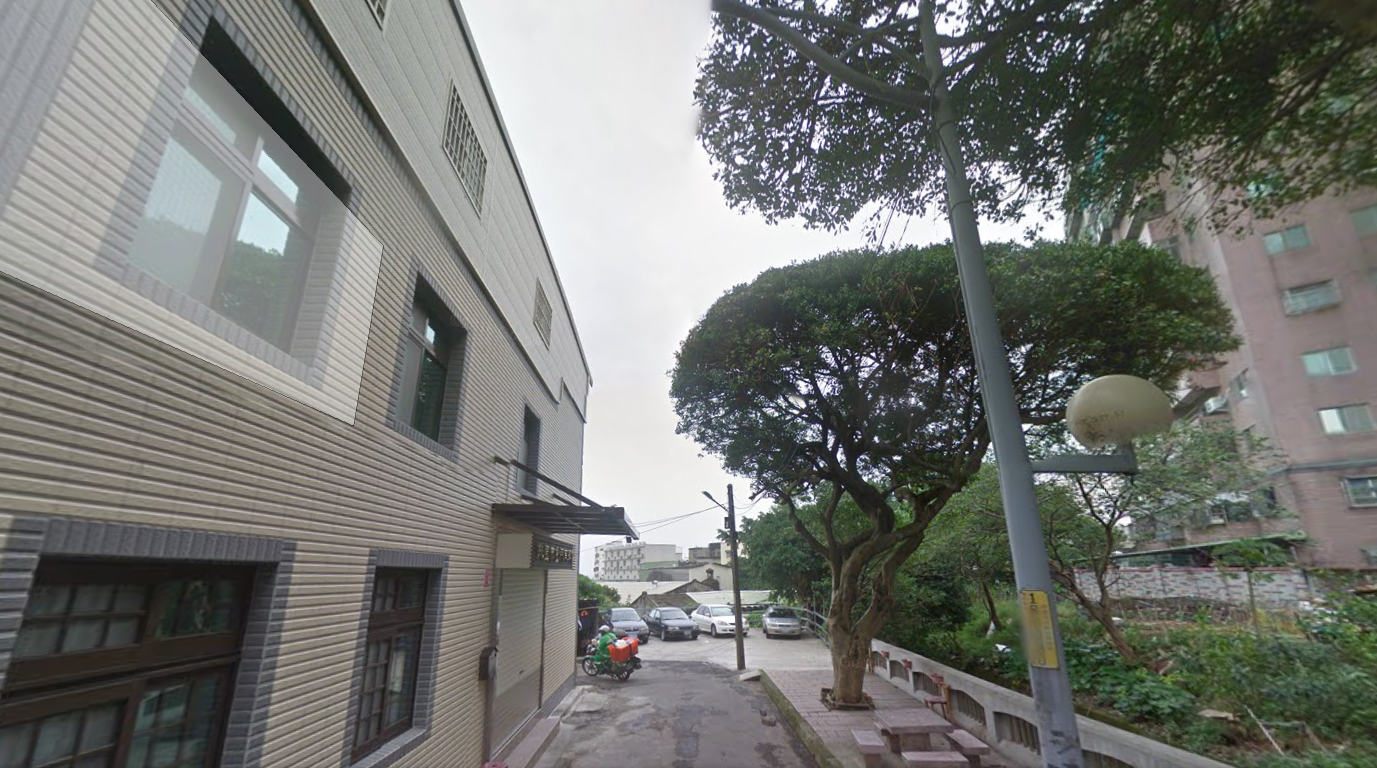 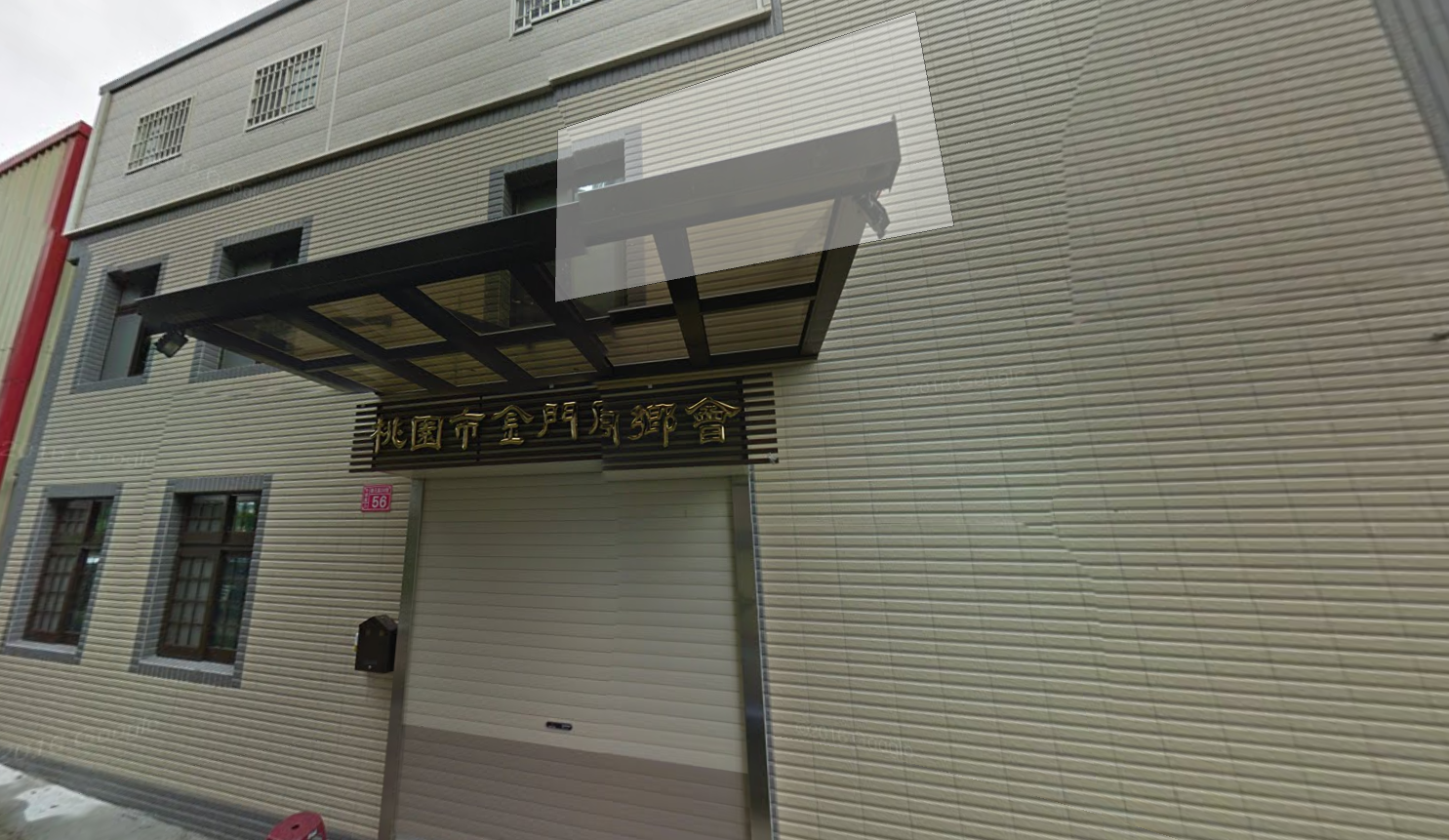 議程：備註：課程項目以講師當天簡報內容為主。主題內容：1.中央都市更新基金補助辦理自行實施更新辦法2.桃園市都市更新整建維護補助辦法3.申請補助流程及文件說明4.相關申請補助案介紹5.都市更新相關問題諮詢時間項目18：30－18：45報到18：45－18：50主席貴賓致詞18：50－19：20都市更新補助辦法說明19：20－19：25Q＆A19：25－19：30休息時間19：30－20：10都市更新實務說明20：10－20：15Q＆A20：15－20：30綜合討論